121/2MATHSPAPER 2MARKING SCHEME. END TERM 1 20191.M1M1M1A1Accept For addition and subtraction of numerator and denominator multiplication by ¾ 2.L.C.M of 2,3 and 4 = 12Place all tranctions over 12M1M1A1All brackets  opened3M1M1A1 division by 3 in numerator and 2 in denominatorly manipulating numeratorCAO4M1A1M1A1045B1B1B1Accept any alternative correct method6.a)b)M1A1M1A17M1A1028B1M1A19a)b)M1A1M1A110Mean Variance M1M1A111 13, 15, 17, ….,47nth term = a + d(n – 1)13 + 2(n – 1) = 472n – 2 + 13 = 472n + 11 = 472n = 36n = 18no of plants 18/2(2x13+2(18-1))= 9(26+34)= 9 x 60= 540M1A1M1A112M1M1A1subt(5.916079783)13X = -7   y = 13 B1M1A1mult by inver. matrix14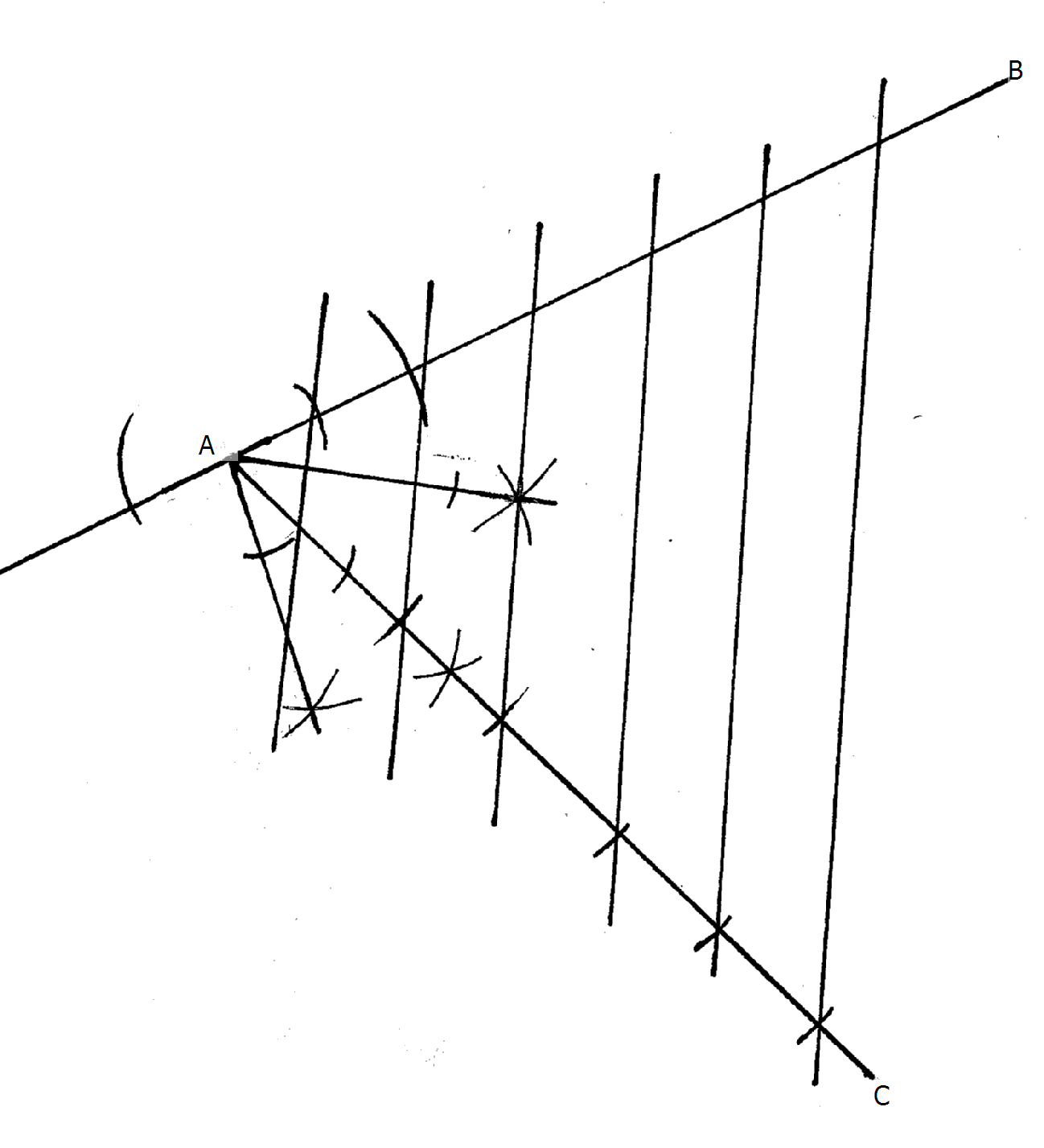 B1B1B1Construct 67.50divisions15M1A1B1both 16M1 M1A1Factorization of numerators Simplification17.SECTION IIM1A1A1M1A1M1A1M1A1857375  1-   15100Accept 526’700,526,600 526’500If A above is lost follow thro’ accept 658’125,….Accept 0.6927For both root  ly 0.993818.M1M1M1A104M1A1M1M1M1A119a)b)M1M1M1M1A1M1A1M1M1A120(i) P (square No) = ⅛      (ii) P (Prime or more than both)(i) P (sum of 8) = (ii) P (diff 3) M1A1M1A1B2B1B2B1For the tableFor the table21M1A1M1A1M1A1M1A1M1A122	B2 for all	B11,(b) (c) x = (-820 or 60)  3	B1(d) Amplitude = 1	B1Period = 360/2           = 1800	B1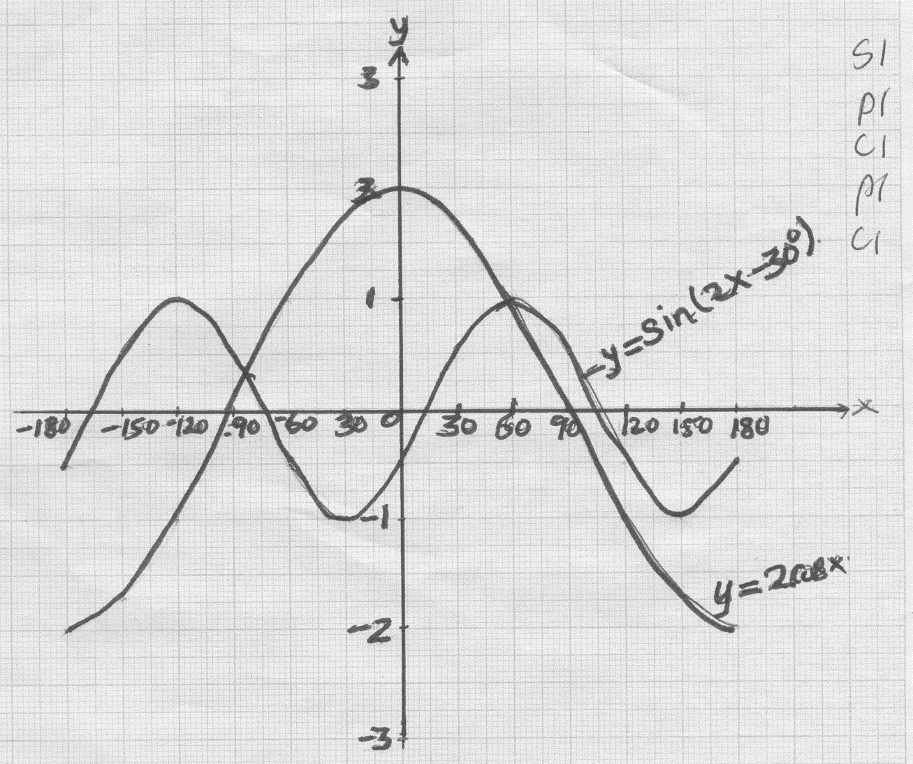 23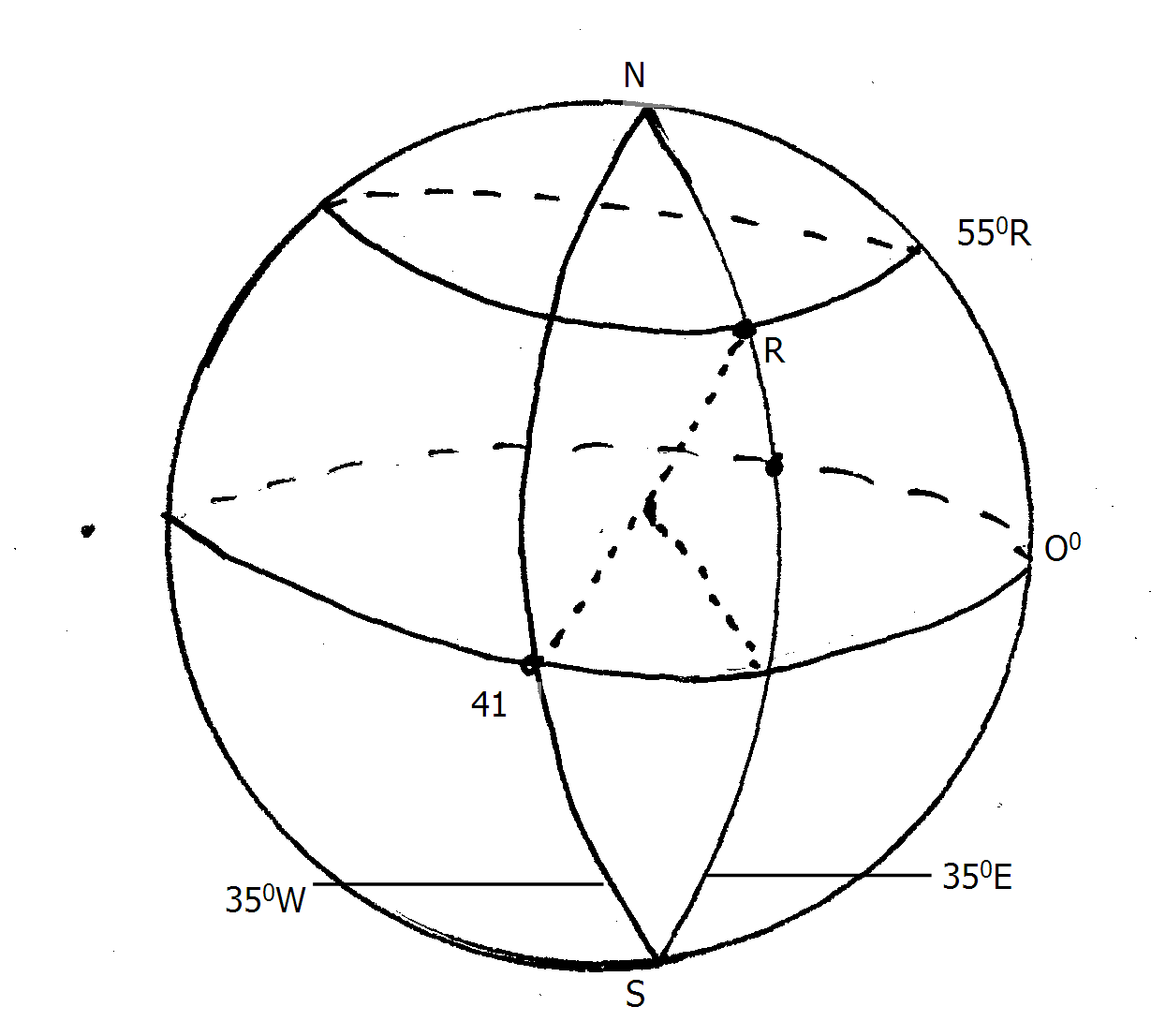 d1     = 60         = (60 x 55) + (60 x 70)         = 7500nm                    = 60 x 70 cos 55 + 60 x 55                  = 2409.02 + 3300                  = 5709.02nmtA     =    5709.02                 250       = 22.84hrs       = 22hrs 50min           1300hr2250 +           35502400 –          1150hrs TuesdaytB = 7500 = 30hrs         250       13003000       43002400       1900hrs TuesdayM1M1A1M1M1A1M1B1M1B1For 60 x 55 and 60 x 70 additionM1 subs of cos TimeTuesdayTimeTuesday1024               Cost Ksh@                  1                            2Inequalities x + y > 7                    5x + 12y > 60                  X > 0, y > 0Cost (c) = x + 2y(4, 4) C = 4 + 4 x 2 = 12(5, 3) C = 5 + 3 x 2 = 11(8, 2) C = 8 + 2 x 2 = 12Minimum 5 tablets, 3 capsules Min cost = Ksh11B1B1B1B1B1M1A1For x + 4 > 7For 5x + 12u > 60For x > 0For y > 0Objective function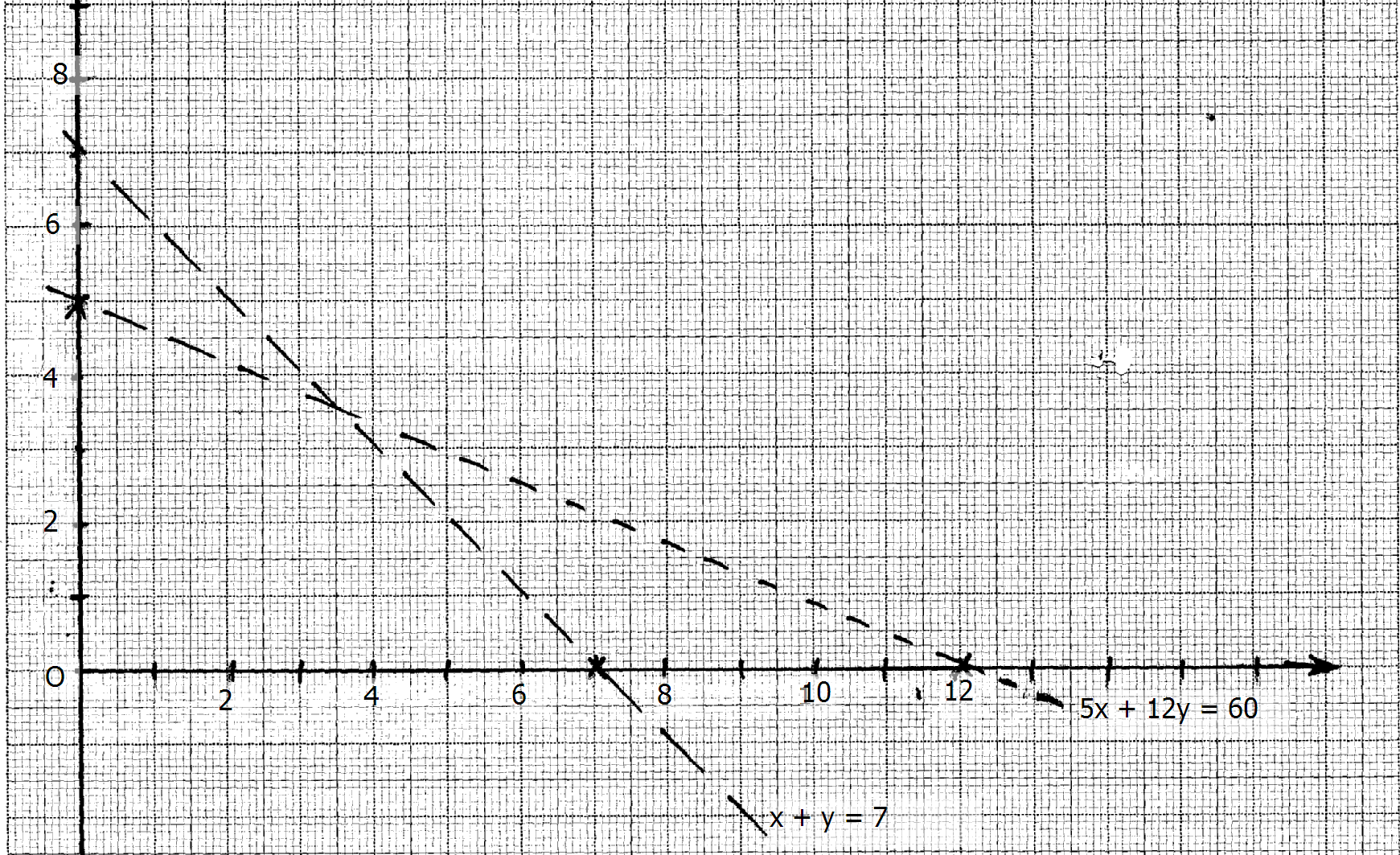 